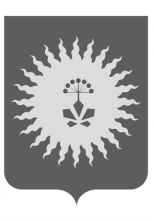 АДМИНИСТРАЦИЯ АНУЧИНСКОГО МУНИЦИПАЛЬНОГО ОКРУГА ПРИМОРСКОГО КРАЯРАСПОРЯЖЕНИЕО внесении изменений в распоряжение администрации Анучинского муниципального района от 10.02.2020г № 84-р «Об утверждении конкурсной комиссии для проведения открытого конкурса на право заключения договора управления  многоквартирным домом и утверждение порядка работы конкурсной комиссии»В соответствии с Федеральным законом от 06.10.2003 № 131-ФЗ «Об общих принципах организации местного самоуправления в Российской Федерации», Законом Приморского края от 16.09.2019г. № 568-КЗ«Об Анучинском муниципальном округе», в целях приведения нормативных правовых актов администрации Анучинского муниципального округа Приморского края в соответствие с действующим законодательством:Внести изменения в распоряжение администрации Анучинского муниципального района от 10.02.2020г № 84-р Об утверждении конкурсной комиссии для проведения открытого конкурса на право заключения договора управления многоквартирным домом и утверждение порядка работы конкурсной комиссии (далее-Распоряжение) следующие изменения:Приложение №1 «Состав конкурсной комиссии для проведения открытого конкурса на право заключения договора управления многоквартирным домом» к настоящему Распоряжению  изложить в новой редакции  (прилагается).1.2. Приложение №2 «Порядок работы конкурсной комиссии для проведения открытого конкурса на право заключения договора управления многоквартирным домом» к Распоряжению  изложить в новой редакции  (прилагается).2. Аппарату администрации (Бурдейной) опубликовать распоряжение в средствах массовой информации.3. Настоящее Распоряжение вступает в силу со дня его официального опубликования.4. Контроль за исполнением настоящего Распоряжения возложить 
на заместителя главы администрации Анучинского муниципального округа И.В. Дубовцева.Глава Анучинскогомуниципального округа                                                        С.А. ПонуровскийПриложение 1утверждено распоряжением администрации Анучинского муниципального округа«10» февраля 2020г.№ 84-р       (в ред. от 22.12.2023г  № 674-р)СОСТАВ КОНКУРСНОЙ КОМИССИИ для проведения открытого конкурса на право заключения договора управления многоквартирным домомПОРЯДОК РАБОТЫ конкурсной комиссии для проведения открытого конкурса на право заключения договора управления многоквартирным домом Общие положения1.1. Настоящее положение регулирует порядок деятельности конкурсной комиссии (далее - Комиссия) по проведению открытого конкурс на право заключения договора управления многоквартирным домом в соответствии 
с Постановлением Правительства Российской Федерации от 06.02.2006 года № 75 «О порядке проведения органом местного самоуправления открытого конкурса по отбору управляющей организации для управления многоквартирным домом» (далее по тексту Постановление № 75).1.2. Комиссия создана  администрацией Анучинского муниципального округа в соответствии с Постановлением № 75.1.3. Срок полномочий Комиссии - два года со дня утверждения. 2. Задачи Комиссии  2.1. Создание для потенциальных участников конкурса равных условий для конкуренции. 2.2. Обеспечение объективности оценки заявок участников конкурса. 2.3. Соблюдение принципа гласности в освещении результатов работы Комиссии. 2.4. Соблюдение конфиденциальности информации, содержащейся в заявках участников конкурса. 3. Состав и регламент работы Комиссии 3.1. Состав Комиссии утверждается  администрацией Анучинского муниципального округа.3.2. В состав Комиссии входит не менее пяти человек, в том числе председатель комиссии, назначаемый главой администрации Анучинского муниципального округа. Комиссия состоит из числа руководителей, специалистов структурных подразделений администрации Анучинского муниципального округа, депутатов Думы Анучинского муниципального округа.3.3. Комиссия рассматривает заявки на участие в конкурсе и проводит конкурс.3.4. Руководство работой Комиссии осуществляет председатель Комиссии, а в его отсутствие - заместитель, назначаемый председателем конкурсной комиссии.3.5. Комиссия правомочна, если на заседании присутствует не менее половины состава комиссии. Каждый член Комиссии имеет 1 голос.3.6. Председатель Комиссии вскрывает конверты, объявляет наименования и адреса участников конкурса, представляет документы, подтверждающие соответствие требованиям к участникам конкурса, описание предлагаемых ими работ по управлению многоквартирным домом и другие данные, содержащиеся в предложениях. Указанные сведения заносятся в протокол вскрытия конвертов секретарём  Комиссии. После вскрытия конвертов никакие изменения в заявки не допускаются.     3.7. Члены Комиссии осуществляют рассмотрение, оценку и сопоставление предложений на основании критериев, изложенных в конкурсной документации.3.8. Решение Комиссии принимается простым большинством голосов присутствующих на заседании членов Комиссии. 3.9. Победителем конкурса признается участник, заявка которого набрала большинство голосов членов Комиссии. В случае равенства голосов решение принимается председателем Комиссии.3.10. Комиссия в день принятия решений оформляет протокол вскрытия конвертов, протокол рассмотрения заявок, протокол проведения конкурса, который подписывают члены Комиссии, принявшие участие в заседании. Не допускаются заполнение протоколов карандашом и внесение в них исправлений. Результаты конкурса, содержащиеся в протоколе, являются основанием для заключения контракта с победителем.     22.12.2023г    с. Анучино№674-рПредседатель комиссии,Заместитель председателя комиссии,Секретарь комиссии,- заместитель главы администрации Анучинского муниципального округа;- начальник управления градостроительства, имущественных и земельных отношений администрации Анучинского муниципального округа;- главный специалист 1-го разряда отдела жилищно-коммунального хозяйства управления жизнеобеспечения администрации Анучинского муниципального округа;Члены комиссии:- начальник управления жизнеобеспечения-начальник отдела жилищно-коммунального хозяйства администрации Анучинского муниципального округа;- депутат Думы Анучинского муниципального района, (по согласованию Савельева Татьяна Юрьевна);- старший специалист 1-го разряда отдела жилищно-коммунального хозяйства управления жизнеобеспечения администрации Анучинского муниципального округа.Приложение 2утверждено распоряжением администрации Анучинского муниципального округа«10» февраля 2020г.№ 84-р       (в ред. от 22.12.2023г  № 674-р)